Отлично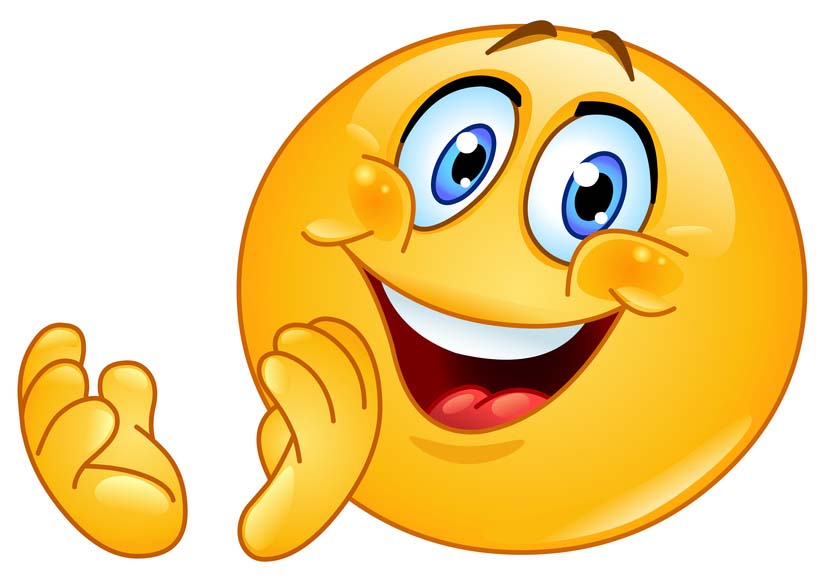 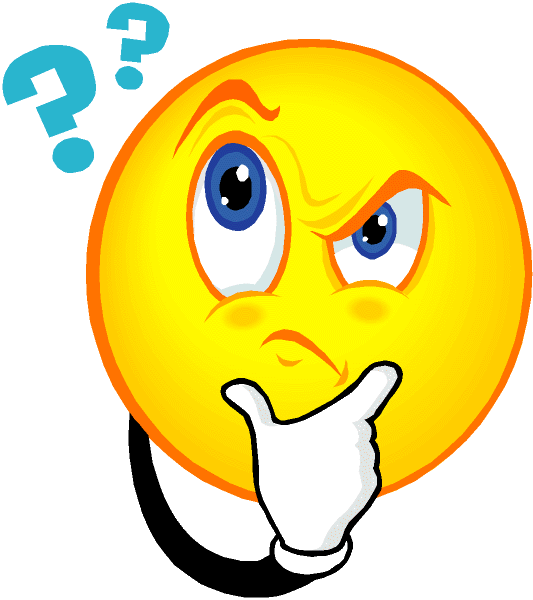 Хорошо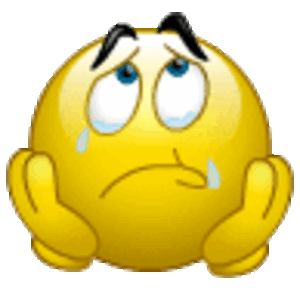 Плохо